    ҡАРАР                                                                                                   ПОСТАНОВЛЕНИЕ«28»  октября 2019й.                   №      154                        «28» октября 2019г.             В соответствии с Федеральным законом от 06.10.2003 г. № 131-ФЗ «Об общих принципах организации местного самоуправления в Российской Федерации», решением Совета сельского поселения Казанский сельсовет муниципального района Альшеевкий район Республики Башкортостан от  11.12.2007 года № 27 «Об утверждении положения о муниципальной казне сельского  поселения Казанский сельсовет муниципального района Альшеевский район Республики Башкортостан», решением Совета № 98 от 08.09.2017 г. ПОСТАНОВЛЯЮ:             1. В связи с ошибочным (дважды оприходованием объекта)  изъять из казны сельского поселения Казанский сельсовет муниципального района Альшеевский район Республики Башкортостан,   сооружения коммунального хозяйства (водопровод) с.Казанка 4114 кв.м.,  с балансовой стоимостью 5490,51 руб.            2. МКУ «Централизованная бухгалтерия сельских поселений» представить в установленном порядке в Комитет по управлению собственностью Министерства земельных и имущественных отношений Республики Башкортостан по Альшеевскому району документы для внесения изменений в реестр муниципального имущества сельского поселения Казанский сельсовет МР Альшеевский район  РБ.             3.  Контроль за исполнением настоящего постановления оставляю за собой.Глава сельского поселения	                                                  В.Ф. ЮмагузинӘЛШӘЙ РАЙОНЫМУНИЦИПАЛЬ РАЙОНЫНЫҢКАЗАНКА АУЫЛ СОВЕТЫАУЫЛ БИЛӘМӘҺЕХАКИМИЭТЕБАШҡОРТОСТАН РЕСПУБЛИКАҺЫУзяк урамы, 60 а, Казанка ауылы,  Әлшәй районы,Башкортостан Республикаһы, 452111,телефон/факс  8(34754)3-73-12e-mail: kaz_alsh@mail.ruhttp:/kazan.spalshey.ruИНН 0202001303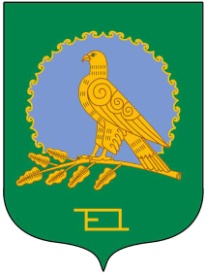 АДМИНИСТРАЦИЯ СЕЛЬСКОГОПОСЕЛЕНИЯКАЗАНСКИЙ СЕЛЬСОВЕТМУНИЦИПАЛЬНОГО РАЙОНААЛЬШЕЕВСКИЙ РАЙОНРЕСПУБЛИКИ БАШКОРТОСТАНул.Центральная, 60 а, село КазанкаАльшеевский район,Республика Башкортостан, 452111телефон/факс  8(34754)3-73-12e-mail: kaz_alsh@mail.ruhttp://kazan.spalshey.ruОГРН 1020201728030